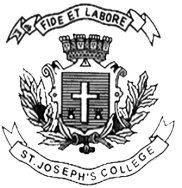 ST. JOSEPH’S COLLEGE (AUTONOMOUS), BENGALURU-27M.A. POLITICAL SCIENCE- 2nd SEMESTEREND-SEMESTER TEST- APRIL 2017PS 8115- Contemporary Debates in India’s Political SystemThis paper has two pages and three partsTime: 2 ½ hours                                                                                 Max Marks 70PART AAnswer the following MANDATORY questions within 25 words (2X10=20 marks)Mention two differences between Parliamentary and Presidential form of governments.How do states find equal representation in the US unlike India?Which party was the precursor to Bharatiya Janata Party? Give a reason for its eventual collapse.List two regional parties in Uttar Pradesh that have challenged the national parties.Under Chandrasekhar Singh, which coalition government was formed in 1990 and which major party extended its support to it?What are the different types of pressure groups in a democracy like India?Give two fallouts of the politicization of bureaucracy.Enlist two electoral reforms introduced in India since independence.What is the institutional mechanism to deal with issues of corruption in government offices?Identify two major challenges to national integration.PART BAnswer any TWO of the following three questions within 250 words (2X10=20 marks)Using the Social Cleavages theory, explain the rise of BJP in India.Do you think Media is one of the important avenues of forming public opinion? Give suitable examples to bolster your argument. Identify any three major problems in Indian electoral system. How did the Indrajit Gupta Committee proposed to address that?PS-8115-A-17PART CAnswer any TWO of the following three questions within 450 words (2X15= 30 marks)Highlight the different strategies adopted by pressure groups in a democracy like India.Elaborate the difference between the Indian and US federal system by providing at least three criteria.What do you understand by sub-regional movements? Analyse their diverse nature by providing three examples. 